Talence, le 19 avril 2024Mesdames, Messieurs les Responsables des Associations du Sport Adapté de la Nouvelle-AquitaineEn partenariat avec le Comité Départemental Sport Adapté du Lot et Garonne, la Ligue Sport Adapté de la Nouvelle-Aquitaine organise une journée compétitive.CHAMPIONNAT RÉGIONAL DE PARA BASKETBALL ADAPTÉ SPORT ADAPTE JEUNES (Moins de 21ans) LE MERCREDI 22 MAI 2024Salle de Sports de Beyssac  Avenue Condorcet 47200 MarmandePROGRAMME SPORTIF PREVISIONNEL (suivant les inscriptions)9H45		Accueil des sportifs, inscription et contrôle des licences	10H00		Echauffement libre	10H30		Début de la compétition	12H30		Repas (amener votre pique-nique)	13H15		Reprise de la compétition	15H15		Fin des épreuves et remise des récompensesCONDITIONS D’INSCRIPTIONSLes Licences 2023-2024 devront être à jour (classification) Les inscriptions ne pourront pas être changées sur place.INFORMATIONAmener votre pique-niqueContact Responsable Para Basketball Adapté Zone Sud-Ouest : Laurie CASTAGNOS – 06 17 68 76 34Contact Responsable Zone Sud-Ouest : Anaïs FEILLARD – 06 19 45 20 69FICHE D’ENGAGEMENT Para Basketball Adapté SAJMarmande (47) – 22/05/2024A renvoyer avant le mercredi 15 mai 2024NOM DE l’EQUIPE _____________________________________Couleur des maillots : __________________________ ou ______________________________Classifications :        ABC - de 21 ans Masculin (4*4)           BCD - de 21 ans Masculin (5*5)  	 ABC - de 21 ans Féminin (3*3)             BCD - de 21 ans Féminin (3*3)	 ABC - 16 ans mixte (4*4)                      BCD - 16 ans mixte (5*5) 	 ABC - 16 ans Féminin (3*3)                  BCD - 16 ans Féminin (3*3)A renvoyer à : secretariat@lsana.org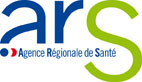 N° D’affiliation et Nom de l’AssociationAccompagnateurN° Licence FFSATéléphoneLicence2023-2024Nom PrénomAnnée de naissanceSexeClassification12345678910